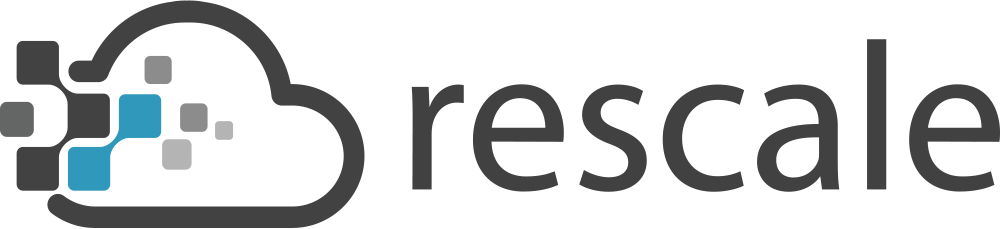 https://resources.rescale.com/documentation/